1º BACHILLERATO LOMCEBACHILLERATO DE HUMANIDADES Y CIENCIAS SOCIALESCURSO 2016-17MATERIAS TRONCALES GENERALESMATERIAS TRONCALES GENERALESHORASFILOSOFÍAFILOSOFÍA31ª LENGUA EXTRANJERA I1ª LENGUA EXTRANJERA I3LENGUA CASTELLANA Y LITERATURA ILENGUA CASTELLANA Y LITERATURA I4Itinerario de HumanidadesItinerario de ciencias socialesLatín IMatemáticas aplicadas a las ciencias socialesMATERIAS TRONCALES DE OPCIÓNMATERIAS TRONCALES DE OPCIÓNHistoria del Mundo contemporáneo (obligatoria)Historia del Mundo contemporáneo (obligatoria)4Elegir una entre:        Economía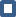         Literatura Universal        Griego I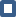 Elegir una entre:        Economía        Literatura Universal        Griego I4MATERIAS ESPECÍFICAS DE ITINERARIOMATERIAS ESPECÍFICAS DE ITINERARIOElegir una entre:          Troncal de opción no cursada       Lenguaje y Práctica Musical      2ª Lengua Extranjera I (Francés)Elegir una entre:          Troncal de opción no cursada       Lenguaje y Práctica Musical      2ª Lengua Extranjera I (Francés)4MATERIAS ESPECÍFICAS COMUNESMATERIAS ESPECÍFICAS COMUNESElegir una entre:       Cultura científica       Tecnologías de la información y la comunicación I       2ª Lengua Extranjera I (Francés)       ReligiónElegir una entre:       Cultura científica       Tecnologías de la información y la comunicación I       2ª Lengua Extranjera I (Francés)       Religión2MATERIA ESPECÍFICA OBLIGATORIAMATERIA ESPECÍFICA OBLIGATORIAEducación físicaEducación física2